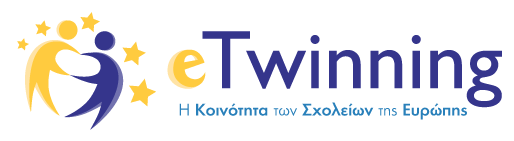 ΔΕΛΤΙΟ ΤΥΠΟΥγια τα δράση διαδικτυακών μαθημάτων που υλοποίησε 
το eTwinning κατά το σχολικό έτος 2018-2019 Δράση Διαδικτυακών Μαθημάτων«Παιδαγωγική αξιοποίηση των ΤΠΕ και των εργαλείων Web 2.0, της εκπαιδευτικής ρομποτικής και των κινητών συσκευών για την υλοποίηση συνεργατικών δραστηριοτήτων σε έργα eTwinning και η ενσωμάτωσή τους στη διδασκαλία μαθημάτων»Η Εθνική Υπηρεσία Υποστήριξης eTwinning στην Ελλάδα σε συνεργασία με τους φορείς:Πανελλήνιο Σχολικό ΔίκτυοΠανεπιστήμιο Αιγαίου ΕΕΛ/ΛΑΚ Πανεπιστήμιο Πελοποννήσου, Τμήμα Ηλεκτρολόγων Μηχανικών και Μηχανικών ΥπολογιστώνΕλληνική Ένωση για την Αξιοποίηση των ΤΠΕ στην ΕκπαίδευσηΕργαστήριο Προηγμένων Μαθησιακών Τεχνολογιών στη Δια Βίου και Εξ Αποστάσεως Εκπαίδευση [Ε.ΔΙ.Β.Ε.Α], Παιδαγωγικό Τμήμα Δ.Ε, Πανεπιστήμιο ΚρήτηςΕργαστήριο προηγμένων εφαρμογών κινητών συσκευών και εκπαιδευτικών εφαρμογών, ΑΕΤΜΑ, ΤΕΙ Ανατολικής Μακεδονίας και Θράκης Εργαστήριο Διδακτικής της Φυσικής και Εκπαιδευτικής Τεχνολογίας (ΕΔΙΦΕΤ)στο πλαίσιο της επαγγελματικής βελτίωσης των eTwinners, υλοποίησαν κατά το σχολικό έτος 2018-2019 τα παρακάτω διαδικτυακά μαθήματα (online lessons):Πλατφόρμες ηλεκτρονικής μάθησης - Εργαλεία παραγωγής εκπαιδευτικού υλικού - Εργαλεία επικοινωνίαςΕργαλεία επεξεργασίας πολυμέσων - Εργαλεία παραγωγής εκπαιδευτικού υλικούΕργαλεία δημιουργίας ιστοτόπων - Συνεργατικά και υποστηρικτικά εργαλείαΔιαδικτυακές εκπαιδευτικές κοινότητες και αξιοποίηση μαθησιακών αντικειμένωνΔημιουργικό και ασφαλές διαδίκτυο - Αξιολόγηση και ανάπτυξη κριτικής σκέψης για το ψηφιακό περιεχόμενοΕκπαιδευτική Ρομποτική στο σχολείοScratchThynioArduinoRaspberry Αξιοποίηση των κινητών συσκευών (Tablet και smartphone) στην διδασκαλία μαθημάτωνΟργάνωσηΤα διαδικτυακά μαθήματα είχαν ως αντικείμενο την παιδαγωγική αξιοποίηση των ΤΠΕ και των εργαλείων Web 2.0, της εκπαιδευτικής ρομποτικής και των κινητών συσκευών για την υλοποίηση συνεργατικών δραστηριοτήτων σε έργα eTwinning και την ενσωμάτωσή τους στη διδασκαλία μαθημάτων.  Τα εργαλεία και οι υπηρεσίες που παρουσιάστηκαν στα σεμινάρια ήταν είτε ελεύθερο λογισμικό είτε διατίθενται δωρεάν.Κάθε εκπαιδευτικός κύκλος είχε διάρκεια 120 ωρών (6 μήνες), ξεκίνησε τον Οκτώβριο 2018 και διήρκησε μέχρι τον Μάιο 2019. Στα παραπάνω σεμινάρια είχαμε 7.000 εγγραφές, από εκπαιδευτικούς eTwinners και λειτούργησαν  συνολικά 400 e–τάξεις με αντίστοιχα 400 επιμορφωτές. Οι εκπαιδευόμενοι είχαν πρόσβαση στο υλικό των σεμιναρίων μέσω της πλατφόρμας ηλεκτρονικής μάθησης Moodle, ενώ υπήρχε υποστήριξη των συμμετεχόντων μέσω της Κοινότητας της Πρακτικής των εκπαιδευτικών του eTwinning, που έχει δημιουργηθεί, με τη χρήση εργαλείων όπως forum, chat, email, τηλεδιάσκεψη. Όλοι οι εμπλεκόμενοι συμμετείχαν εθελοντικά. Η ομάδα υποστήριξης του σεμιναρίου συνέγραφε, αναρτούσε, διόρθωνε και επικαιροποιούσε το υλικό. Επίσης δημιούργησε και συντόνισε τις e–τάξεις και επίλυε προβλήματα των καταρτιζόμενων. Παράλληλα, η ομάδα εκπαιδευτών  - βαθμολογητών, αποτελείτο από 400 εκπαιδευτικούς, εμψυχώνοντας ταυτόχρονα τους συναδέλφους τους.Κάθε εβδομάδα «ανέβαινε» το υλικό μιας καινούργιας διδακτικής ενότητας και απαιτούνταν από τους συμμετέχοντες η υποβολή εργασιών σχετικών με την αντίστοιχη ενότητα. Η ύλη των διαδικτυακών μαθημάτων συνδιαμορφώνεται από όλη την κοινότητα μέσα από τη συμπλήρωση ερωτηματολογίων. Ως εκπαιδευτές συμμετείχαν οι παλαιότεροι εκπαιδευόμενοι.Με την επιτυχή ολοκλήρωση κάθε διαδικτυακού μαθήματος, η οποία συνίσταται στην επιτυχή υποβολή του 70% των εργασιών, ο κάθε εκπαιδευόμενος «κατέβασε» τη βεβαίωση παρακολούθησής του από την πλατφόρμα τηλεεκπαίδευσης.Το εκπαιδευτικό υλικό παραμένει μόνιμα διαθέσιμο για όλους τους εκπαιδευόμενους.ΕγγραφέςΣτα σεμινάρια είχαμε τις παρακάτω εγγραφές:Μοντέλο Επιμόρφωσης 2018 - 2019Τα διαδικτυακά μαθήματα πραγματοποιήθηκαν αποκλειστικά με τη χρήση τεχνικών και μεθόδων εξ αποστάσεως εκπαίδευσης. Για την υλοποίηση τους χρησιμοποιήθηκαν:Για την ασύγχρονη επικοινωνία η ηλεκτρονική πλατφόρμα Moodle, ένα ελεύθερο λογισμικό διαχείρισης εκπαιδευτικού περιεχομένου (Course Management System) που  χρησιμοποιείται για την παραγωγή διαδικτυακών μαθημάτων. Η πλατφόρμα χρησιμοποιεί δικτυακές υποδομές του Πανελληνίου Σχολικού Δικτύου.Για την σύγχρονη επικοινωνία η open-source πλατφόρμα τηλεδιάσκεψης BigBlueButton, η οποία υποστηρίζει πολλαπλούς χρήστες με χρήση εικόνας και ήχου.Πιλοτικά σεμινάρια 2018 - 2019Την φετινή σχολική χρονιά υλοποιήσαμε και 2 πιλοτικά σεμινάρια:Εκπαιδευτική Ρομποτική στο σχολείοΑξιοποίηση των κινητών συσκευών (Tablet και smartphone) στην διδασκαλία μαθημάτωνΤρέξαμε φέτος τα πιλοτικά  για να δούμε πως θα υλοποιηθούν, να καταγράψουμε τις απόψεις των εκπαιδευτικών γι’ αυτά. Παρόλες τις δυσκολίες, εξ αιτίας των οποίων ξεκινήσαμε τον Ιανουάριο, η αξιολόγηση από τους επιμορφούμενους ήταν πολύ καλή, θα πάρουμε υπόψιν μας τις παρατηρήσεις τους και ελπίζουμε να ξεκινήσουν κι αυτά κανονικά την επόμενη σχολική χρονιά.Στην εκπαιδευτική ρομποτική, στην αρχή είχαμε ένα σεμινάριο 8 εβδομάδων για το Scratch, και κατόπιν οι εκπαιδευτικοί δήλωσαν ποιο από τα παρακάτω θέλουν να παρακολουθήσουν Thymio, Arduino και Raspberry  και συνέχισαν  σε αυτό που επέλεξαν. Ποσοστό επιτυχόντωνΑπό τους εκπαιδευτικούς οι οποίοι ξεκίνησαν τα σεμινάρια τα ποσοστά επιτυχίας είναι:Συνολικά το ποσοστό επιτυχίας είναι 74%. Δηλαδή είχαμε μια διαρροή 26%, ποσοστό που θεωρείται πάρα πολύ μικρό για εξ αποστάσεως προγράμματα επιμόρφωσης εκπαιδευτικών. Τεχνική υποστήριξηΓια την υποστήριξη όλων των σεμιναρίων χρησιμοποιήθηκαν οι υποδομές του Πανελλήνιου Σχολικού Δικτύου με virtual servers για την πλατφόρμα τηλεκπαίδευσης Moodle και την πλατφόρμα τηλεδιάσκεψης BigBluebutton. Η εγκατάσταση, συντήρηση και λειτουργία όλων των servers υποστηρίχθηκε και από το Πανελλήνιο Σχολικό Δίκτυο.Επιμορφωτικά ΑντικείμεναΤα επιμορφωτικά αντικείμενα των σεμιναρίων είναι: Αξιολόγηση σεμιναρίωνΤα σεμινάρια αξιολόγησαν περισσότεροι από 3.500 εκπαιδευτικοί με πολύ καλά αποτελέσματα. Η τελική αξιολόγηση έγινε με ένα μεγάλο ερωτηματολόγιο όπου οι επιμορφούμενοι αξιολόγησαν την πλατφόρμαα, το υλικό, τους επιμορφωτές, τα σεμινάρια, αν αξιοποιήθηκαν στην διδασκαλία, την επικοινωνία και πολλά άλλα. Παράλληλα οι επιμορφούμενοι αξιολογούσαν στο τέλος κάθε εβδομάδας το υλικό. Στις αξιολογήσεις αυτές με 10θμια κλίμακα η συντριπτική πλειοψηφία των εβδομάδων αξιολογήθηκαν από 8,5 έως 9.Παρακάτω δείτε τις απόψεις μερικών επιμορφούμενων για τα σεμινάρια:«Απλά θέλω να σας ευχαριστήσω για όσα μας μαθαίνετε!»«Φέτος παρακολουθώ το πρόγραμμα: "II. Εργαλεία επεξεργασίας πολυμέσων - Εργαλεία παραγωγής εκπαιδευτικού υλικού" και είμαι πολύ ενθουσιασμένη, γιατί μαθαίνω νέα πράγματα και οι επιμορφωτές είναι πολύ βοηθητικοί και άμεσοι σε ό,τι ζητηθεί. Είναι ένα καταπληκτικό πρόγραμμα και σας ευχαριστώ πολύ που το έχετε στήσει με αυτόν τον τρόπο. Εμένα με βοηθάει πολύ»«Ύστερα από την φοβερή εμπειρία της προηγούμενης χρονιάς- που για μια ακόμη φορά σας ευχαριστώ, πιστεύω ότι και φέτος θα γίνει άριστη δουλειά όσον  αφορά την χρήση του διαδικτύου και προγραμμάτων για τα μαθήματα του σχολείου. Περιμένω με ανυπομονησία.»«Σας ευχαριστώ πολύ για όλα»«Σας ευχαριστώ μέσα από την καρδιά μου, σας στέλνω ζεστή αγκαλιά "εξ αποστάσεως"»«Ευχαριστούμε πολύ για την ενημέρωση και τις φιλότιμες και άοκνες προσπάθειες, που κάνετε να μας προσφέρετε δωρεάν επιμόρφωση σε μια εποχή που και η αναπνοή πληρώνεται.»«Σας ευχαριστώ πολύ για την ενημέρωση και για την ευκαιρία που μας δίνετε στη γνώση!!Δεν ξέρετε με πόση χαρά περιμένω κάθε Δευτέρα τα νέα θέματα και τις δραστηριότητες!!»«Ένα μεγάλο ευχαριστώ  από όλους μας τόσο για την ενημέρωση, όσο και κυρίως για τη δυνατότητα της επιμόρφωσης, που μας παρέχετε. Μας έχει βοηθήσει αφάνταστα, καθώς έχει εμπλουτίσει την διδακτική μας δραστηριότητα και πράξη.»«Σας ευχαριστούμε πολύ! Τα περιμένουμε με χαρά! Συγχαρητήρια για την εξαιρετική και την πρωτοποριακή πραγματικά δουλειά που κάνετε!»«Συγχαρητήρια για την καταπληκτική σας οργάνωση!»«Πριν ακόμη τελειώσει το σεμινάριο πέρυσι χρησιμοποίησα στο μάθημά μου τα όσα μάθαμε.»«Είμαι διορισμένη από το 2001 και έχω παρακολουθήσει άπειρες επιμορφώσεις. Ωστόσο κανένα άλλο σεμινάριο δεν έχω βρει τόσο χρήσιμο. Ευχαριστούμε πολύ!»«Τώρα που ολοκληρώθηκε ο κύκλος αυτός της επιμόρφωσης με τη λήψη της βεβαίωσης παρακολούθησης του σεμιναρίου, αισθάνομαι την ανάγκη να σας ευχαριστήσω θερμά για την ευκαιρία που μας δίνετε να γνωρίζουμε τόσα χρήσιμα εργαλεία web2, ώστε να εμπλουτίσουμε τη διδακτική μας πρακτική και να προσελκύσουμε το ενδιαφέρον των μαθητών μας. Σας συγχαίρω για τις πρωτοβουλίες και τη δράση σας στον τομέα της ένταξης των Ψηφιακών Μέσων στην σύγχρονη ελληνική εκπαιδευτική πραγματικότητα. Το υλικό ήταν καταπληκτικό και οι δραστηριότητες ενδιαφέρουσες και δημιουργικές.»Την επόμενη εβδομάδα θα ξεκινήσουν οι εγγραφές για την παρακολούθηση των σεμιναρίων για την επόμενη σχολική χρονιά 2019 – 2020. Θα σας ενημερώσουμε αναλυτικά με νέα ανακοίνωση.	Ο Υπεύθυνος των σεμιναρίων	Νίκος Τζιμόπουλοςe τάξειςΣεμινάριοΕγγεγραμμένοι εκπαιδευτικοί38Εκπαιδευτική Ρομποτική στο σχολείο75034I. Πλατφόρμες ηλεκτρονικής μάθησης - Εργαλεία παραγωγής εκπαιδευτικού υλικού - Εργαλεία επικοινωνίας67383II. Εργαλεία επεξεργασίας πολυμέσων - Εργαλεία παραγωγής εκπαιδευτικού υλικού164834III. Εργαλεία δημιουργίας ιστοτόπων - Συνεργατικά και υποστηρικτικά εργαλεία67315IV. Διαδικτυακές εκπαιδευτικές κοινότητες και αξιοποίηση μαθησιακών αντικειμένων29920V. Δημιουργικό και ασφαλές διαδίκτυο - Αξιολόγηση και ανάπτυξη κριτικής σκέψης για το ψηφιακό περιεχόμενο40365Αξιοποίηση των κινητών συσκευών (Tablet και smartphone) στην διδασκαλία μαθημάτων156623Τεχνική υποστήριξη Εργαστηρίων Πληροφορικής (μέσω Virtual Machines)463312Σύνολο6475ΣεμινάριοΠοσοστό επιτυχόντωνI, Πλατφόρμες ηλεκτρονικής μάθησης - Εργαλεία παραγωγής εκπαιδευτικού υλικού - Εργαλεία επικοινωνίας72%II, Εργαλεία επεξεργασίας πολυμέσων - Εργαλεία παραγωγής εκπαιδευτικού υλικού83%III, Εργαλεία δημιουργίας ιστοτόπων - Συνεργατικά και υποστηρικτικά εργαλεία77%IV, Διαδικτυακές εκπαιδευτικές κοινότητες και αξιοποίηση μαθησιακών αντικειμένων70%V, Δημιουργικό και ασφαλές διαδίκτυο - Αξιολόγηση και ανάπτυξη κριτικής σκέψης για το ψηφιακό περιεχόμενο73%Αξιοποίηση των κινητών συσκευών (Tablets και κινητά τηλέφωνα) στην διδασκαλία μαθημάτων59%Εκπαιδευτική Ρομποτική82%I. Πλατφόρμες ηλεκτρονικής μάθησης - Εργαλεία επικοινωνίαςII. Εργαλεία επεξεργασίας πολυμέσων - Εργαλεία παραγωγής εκπαιδευτικού υλικούIII. Εργαλεία δημιουργίας ιστοτόπων - Συνεργατικά και υποστηρικτικά εργαλείαIV. Διαδικτυακές εκπαιδευτικές κοινότητες και αξιοποίηση μαθησιακών αντικειμένωνV. Δημιουργικό και ασφαλές διαδίκτυο - Αξιολόγηση και ανάπτυξη κριτικής σκέψης για το ψηφιακό περιεχόμενοη-Τάξη από το ΠΣΔ (Μέρος Α)Επεξεργασία εικόνας  - Pixlr (Μέρος Α)Weebly – (Μέρος Α)Διαδραστικά Σχολικά ΒιβλίαΑξιολόγηση Ιστότοπωνη-Τάξη από το ΠΣΔ (Μέρος Β)Επεξεργασία εικόνας  - Pixlr (Μέρος Β)Weebly – (Μέρος B)Φωτόδενδρο Ηλεκτρονικό εμπόριο - Cookies - eMarketingEdmodo (Μέρος Α)Επεξεργασία εικόνας  - Pixlr (Μέρος Γ)Weebly – (Μέρος Γ)Ψηφιακά Διδακτικά Σενάρια | Πλατφόρμα «Αίσωπος»Πειρατεία λογισμικού - Hacking - Ιοί Edmodo (Μέρος Β)AudacityΚοινότητες & Ιστολόγια στο ΠΣΔ (Μέρος Α)Βιβλία στο διαδίκτυοPhishing - Ανεπιθύμητη αλληλογραφίαTES Teach with Blendspace - Δημιουργία μαθήματος για onlineΛήψη Πολυμέσων από το ΔιαδίκτυοΚοινότητες & Ιστολόγια στο ΠΣΔ (Μέρος Α)MOOCs - Διαδικτυακά μαθήματαΠαραπλανητικό και Ψευδές ΠεριεχόμενοΠλατφόρμα τηλεκπαίδευσης Moodle (Μέρος I)Screencast-O-Matic– Καταγραφή οδηγιών σε βίντεοΚοινότητες & Ιστολόγια στο ΠΣΔ (Μέρος Α)Τεχνικές Αναζήτησης στο GoogleΚακόβουλοι - υποκινούμενοι Χρήστες (trolls)Πλατφόρμα Τηλεκπαίδευσης Moodle (Μέρος ΙΙ)Διαχείριση video - YouTubeWordPress (Μέρος Α)Εξ' αποστάσεως εκπαίδευση - Εικονικές κοινότητεςΔιαφορετική Οπτική - ΜεροληψίαΠλατφόρμα τηλεκπαίδευσης Moodle (Μέρος III)Διαχείριση video - VideoPadWordPress (Μέρος Β)WikipediaΠληροφορίες Υγείας και ΔιατροφήςΠλατφόρμα τηλεκπαίδευσης Moodle (Μέρος IV)AnimakerWordPress (Μέρος Γ)Google EarthΑναζήτηση πληροφοριώνΠλατφόρμα τηλεκπαίδευσης Moodle (Μέρος V)Δημιουργία Κόμικς με το PixtonWordPress (Μέρος Δ)Google Maps & Street ViewΚοινωνική δικτύωσηEmail στο ΠΣΔVideo Animation - MoovlyΔημιουργία Ηλεκτρονικού Περιοδικού - School PressComputer Science UnpluggedΚίνδυνοι στα Κοινωνικά Δίκτυα - ΕθισμόςMailinatorPowToonGoogle Έγγραφα (Μέρος Α)OOo4Kids - Σουίτα Office για παιδιάΚίνδυνοι στα Κοινωνικά Δίκτυα - CyberbullyingΤηλεδιασκέψεις - Meeting στο ΠΣΔPosterMyWall - Δημιουργία posterGoogle Έγγραφα (Μέρος Β)Tux Paint - Ανοιχτού Κώδικα Λογισμικό Σχεδίασης για ΠαιδιάΚίνδυνοι στα Κοινωνικά Δίκτυα - GroomingSkypePreziMicrosoft Office OnlineΠρογραμματισμός για παιδιάΨηφιακό προφίλ - Ψηφιακή φήμηΑppear.in - Πλατφόρμα τηλεδιάσκεψηςEasel.ly - Δημιουργία InfographicMέσα αποθήκευσης στο "σύννεφο" (Dropbox)ΔΕΥΚΑΛΙΩΝ - Εκπαιδευτικά εργαλεία για την εκπαίδευση μαθητών στην αντιμετώπιση σεισμών και άλλων φυσικών καταστροφώνΙδιωτικότητα - Προστασία προσωπικών δεδομένωνRemind - Επικοινωνήστε με τους μαθητές σαςQuizletMέσα αποθήκευσης στο "σύννεφο" (OneDrive)Ελεύθερο Λογισμικό / Λογισμικό Ανοιχτού Κώδικα - OpensoftΑνωνυμία στο ΔιαδίκτυοDoodle – Προγραμματισμός εκδηλώσεωνCrosswordLabs - ΣταυρόλεξαΠροσωπικά Περιβάλλοντα Μάθησης - SymbalooΣύννεφα κειμένου - TagulΠνευματική ιδιοκτησίαΑπομακρυσμένη πρόσβασηΕννοιολογικοί χάρτεςStormboard – Online καταιγισμός ιδεώνΤελική αξιολόγηση του σεμιναρίουΑσφάλεια κινητών τηλεφώνωνSocrative - Αξιολόγηση μαθητών σε πραγματικό χρόνο με χρήση κινητών/tabletVokiPadletΤελική αξιολόγηση του σεμιναρίου KahootΙστοριογραμμή - TimetoastΙστοεξερευνήσειςΤελική αξιολόγηση του σεμιναρίουStorybirdΤελική αξιολόγηση του σεμιναρίουΤελική αξιολόγηση του σεμιναρίου